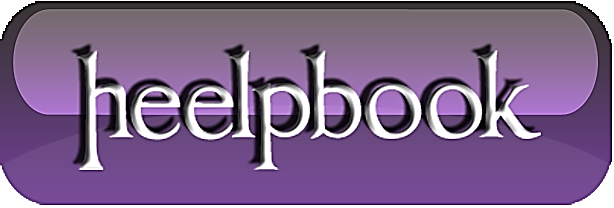 HTML – How to center a span container?A div is a block element and will span the width of the container unless a width is set. A span is an inline element and will have the width of the text inside it. Currently, in this first code we are trying to set align as a css property. Align is an attribute.<span align="center" style="border:1px solid red;">
    This is some text in a div element!
</span>However, the Align attribute is deprecated, you should use the CSS text-align property on the container.<div style="text-align: center;">
 <span stlye="border:1px solid red;">
 This is some text in a div element!
 </span>
</div>